Writer’s Notebook Response: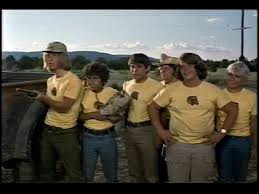 Think about the following questions and answer them in a paragraph.  Title your entry “Conformity”.How does your behavior change when you are in a group?How would you define conformity?Are there things you wouldn’t ordinarily do that you find yourself doing when you are part of a group?What is a misfit?What are some other words for misfit?Why is it that some people just don’t fit in with others?Why are kids often mean to kids who don’t “fit in”?